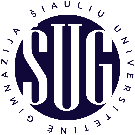 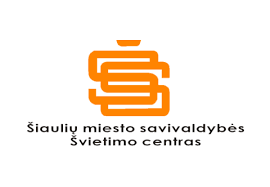 ŠIAULIŲ MIESTO SAVIVALDYBĖS ŠVIETIMO CENTRASPakalnės g. 6A, 76293, Šiauliai, tel./faks. +370 41 526 045  http://www.svcentras.ltŠIAULIŲ UNIVERSITETINĖ GIMNAZIJAŠiaulių universitetinė gimnazija, Dainų 33, Šiauliai, LT-78236Respublikinė metodinė-praktinė konferencijaSTEAM GALIMYBĖS PATIRTINIAME IR PROJEKTINE VEIKLA GRINDŽIAMAME UGDYMO PROCESE 2023 m. balandžio 26 d.KVIETIMAS – PROGRAMAKviečiame 25 Šiaulių apskrities gimnazijų mokytojusKONFERENCIJOS TIKSLASPasidalinti praktine ir metodine patirtimi integruojant STEAM dalykus, orientuojantis į patirtinį ir projektais grindžiamą ugdymąKONFERENCIJOS DARBO FORMOSŽodiniai pranešimai, praktinės veiklos su mokiniais bei kiti alternatyvūs informacijos perteikimo būdaiKONFERENCIJOS VIETAŠiaulių universitetinė gimnazija, Dainų g. 33, LT-78236, ŠiauliaiKONFERENCIJOS PROGRAMAKONFERENCIJOS ORGANIZACINIS KOMITETASInga Žemaitienė, Šiaulių universitetinės gimnazijos direktorėJonas Petersonas, Šiaulių universitetinės gimnazijos direktoriaus pavaduotojas ugdymuiIrma Baziulienė, Šiaulių universitetinės gimnazijos neformaliojo švietimo skyriaus vedėjaREGISTRACIJA www.semiplius.lt Pasitikrinti, ar užsiregistravote, atšaukti registraciją arba pakeisti mokėjimo būdą galima per savo www.semiplius.lt  paskyrą:  Renginiai->Mano renginiai->Renginio pavadinimas. Kilus neaiškumų, teirautis  tel. 865954643, jolanta.lembertiene@siauliai.lt Surinkti duomenys bus panaudojami šios konferencijos organizavimo tikslais.Konferencijos dalyviams  bus išduodami Šiaulių miesto savivaldybės Švietimo centro pažymėjimai. Mokestis – 2.00 Eur. Mokėjimą atlikti pavedimu – (biudžetinės įstaigos pavedimą atlieka į sąskaitą Nr. LT68 7300 0100 8697 6113), iš asmeninių lėšų - į sąskaitą: Nr. LT73 7300 0100 8725 3055. Iš asmeninių lėšų dalyviai mokėjimą atlieka iki konferencijos dienos. Nurodo renginio pavadinimą, dalyvio vardą, pavardę.Eil.nr.PranešėjasTemaLaikasInga ŽemaitienėKonferencijos atidarymas10.00–10.15Danguolė Meškaitė(Šiaulių universitetinė gimnazija)„Grūdo laboratorija“10.20–10.50Kristina Nosamienė(Šiaulių universitetinė gimnazija)„Ekonominė pica“11.00–11.30Inga Daukšienė, Diana Vaivadienė(Šiaulių universitetinė gimnazija)„Virtuali pica“11.00–11.30Virgilija Vasiliauskienė, Violeta Čibinskienė(Šiaulių universitetinė gimnazija)„Mini pica“11.40–12.10Rasa Stoškuvienė(Šiaulių universitetinė gimnazija)„Muzikinė pica“11.40–12.10Pertrauka 12.10–12.30 val.Pertrauka 12.10–12.30 val.Pertrauka 12.10–12.30 val.Pertrauka 12.10–12.30 val.Roman Šarpanov(Šiaulių techninės kūrybos centras)„Iššūkiais grįstas ugdymas“12.30–13.00 val.Julija Muningienė(Šiaulių techninės kūrybos centras)„Projektų grįstas ugdymas: ateities miestas“13.00–13.30 val.Gintautas Jazdauskas(Šiaulių techninės kūrybos centras)„Kaip išgyventi zombių apokalipsę su STEAM“13.30–14.00 val.Rita Vinckūnaitė, Daiva Makauskienė, Rasa Bertulienė, Rasa Augustinaitienė, Vita Gudonienė(Pakruojo „Atžalyno“ gimnazija)„STEAM dalykų mokymas(is) pasinaudojant ERASMUS+teikiamomis galimybėmis“14.00–14.30 val.Rita Vinskūnaitė, Daiva Makauskienė(Pakruojo „Atžalyno“ gimnazija)„STEAM galimybės neformaliajame švietime“14.30–15.00 val.Asta Šmukštienė, Jurgita Caporkienė(Radviliškio Lizdeikos gimnazija)„STEAM Radviliškio Lizdeikos gimnazijoje“15.00–15.30 val.Ona Girjotienė(Šiaulių „Saulėtekio“ gimnazija)„STEAM metodika ir kūrybiškumo kompetencijos ugdymas“15.30–15.45 val.Danguolė Meškaitė, Vida Marcišauskaitė, Aurelija Alijošienė„Mokinių patirtinė veikla vykdant tarpdalykinius projektus Šiaulių universitetinėje gimnazijoje“15.45–16.00 val.Inga ŽemaitienėRefleksija. Konferencijos uždarymas16.00–16.15 val.